ProposalPengembangan dan Pembentukan Kelompok Bidang Keilmuan (KB)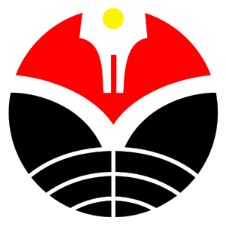 Nama PenyusunNIPNama KBKFakultas/ SPs/ LPPMUniversitas Pendidikan Indonesia202IHalaman PengesahanUnit Pengusul				:Pengusul				:Nama				:NIDN				:Program Studi/ Pusat Kajian 	:Alamat				:No telepon			:No email			:Total Dana yang Diusulkan		:Lama Kegiatan				:Mengetahui						Bandung, ,………..Pimpinan Fakultas/SPs/ LPPM				Pengusul
      Nama……………………………				Nama…………………NIP………………………………			NIP……………………Proposal tidak lebih dari dua halaman.PendahuluanBagian ini memuat latar belakang kenapa memilih bidang keilmuan tersebut dan apa signifikansi dari bidang tersebut bagi UPI dan pengembangan ilmu pengetahuan secara umum.TujuanTujuan menjelaskan maksud dari didirikannya KBK ini.LuaranLuaran difokuskan kepada output yang dihasilkan dan terukur dari kegiatan ini. Adapun output wajib yang harus ada dari kegiatan ini adalahTerelisasikannya kerjasama antar minimal tiga institusi (dalam atau luar negeri) melalui legal aspek berupa surat PKS (Perjanjian Kerjasama) / MoA (Memorandum of Agreement).Untuk 1 KBK luaran wajib berupa minimal 3 (tiga) artikel ilmiah pada jurnal internasional bereputasi minimal Q2.  Pengusul memilih skema artikel open access dengan menggunakan dana yang disediakan. Silakan ditulis judul artikelnya berikut jurnal yang dituju.Terselenggaranya FGD atau guest lecturer minimal 3 kali pada masing-masing institusi. Silakan ditulis nama kegiatan.Disamping luaran wajib, maka terdapat luaran tambahan yang akan menjadi pertimbangan seleksi:8 artikel pada prosiding terindek. Silakam ditulis judul artikel.atau 1 (satu) edited book pada penerbit internasional bereputasi terindeks yang terdiri dari minimal 10 bab pada posisi under review.JadwalBagian ini memuat rencana jadwal kegiatan yang akan dilakukan sejak bulan Agustus-November 2021.PembiayaanBagian ini memuat justifikasi anggaran. Anggaran tidak boleh digunakan untuk honor pengusul. Prioritas anggaran digunakan untuk honorarium guest lectures dan dana publikasi yang meliputi dana untuk menterjemahkan dan melakukan proofreading kepada manuscript dan biaya open access penerbitan manuscript.